ПОСТАНОВЛЕНИЕ
«02» февраля 2018г.                                                                                  № 05аО порядке формирования, ведения, обязательного опубликования Перечня муниципального имущества МО «поселок Кысыл-Сыр», свободногоот прав третьих лиц (за исключением имущественных прав субъектов малого и среднего предпринимательства), предназначенного для предоставления его во владение и (или) пользование на долгосрочной основе субъектам малого и среднего предпринимательства и организациям, образующим инфраструктуру поддержки субъектов малого и среднего предпринимательства	В целях реализации государственной политики в области развития малого и среднего предпринимательства в муниципальном образовании ««поселок Кысыл-Сыр», в соответствии с Федеральным законом от 6 октября 2003 года № 131-ФЗ «Об общих принципах организации местного самоуправления в Российской Федерации», Федеральным законом от 24 июля 2007 года № 209-ФЗ «О развитии малого и среднего предпринимательства в Российской Федерации», администрация муниципального образования пос. Кысыл-СырПОСТАНОВЛЯЕТ:1. Утвердить положение «О порядке формирования, ведения, обязательного опубликования Перечня муниципального имущества МО «поселок Кысыл-Сыр»,  свободного от прав третьих лиц (за исключением имущественных прав субъектов малого и среднего предпринимательства), предназначенного для предоставления его во владение и (или) в пользование на долгосрочной основе субъектам малого и среднего предпринимательства и организациям, образующим инфраструктуру поддержки субъектов малого и среднего предпринимательства», согласно Приложению №1.    2.Утвердить Перечень муниципального имущества, свободного от прав третьих лиц (за исключением имущественных прав субъектов малого и среднего предпринимательства), предназначенного для предоставления его во владение и (или) пользование на долгосрочной основе  субъектам малого и среднего предпринимательства и организациям, образующим инфраструктуру поддержки субъектов малого и среднего предпринимательства (далее - Перечень) согласно приложению № 2 к настоящему решению.       3.  Разместить настоящее постановление на официальном сайте муниципального образования «поселок Кысыл-Сыр».       4. Настоящее решение вступает в силу со дня его  официального опубликования.Глава МО «поселок Кысыл-Сыр»                                    М.Ш.КалимуллинПриложение № 1к постановлению администрации МО «поселок Кысыл-Сыр»»от 02.02.2018г. № 05а                                                      ПОЛОЖЕНИЕо порядке формирования, ведения, обязательного опубликования Перечня муниципального имущества МО «поселок Кысыл-Сыр», свободного от прав третьих лиц (за исключением имущественных прав субъектов малого и среднего предпринимательства),  предназначенного для передачи во владение и (или) в пользование на долгосрочной основе субъектам малого и среднего предпринимательства и организациям, образующим инфраструктуру поддержки субъектов малого и среднего предпринимательства1. ОБЩИЕ ПОЛОЖЕНИЯ 1.1. Настоящее Положение определяет порядок формирования, ведения и обязательного опубликования Перечня муниципального имущества муниципального образования ««поселок Кысыл-Сыр» Вилюйского района РС (Я), (далее – муниципальное образование), свободного от прав третьих лиц (за исключением имущественных прав субъектов малого и среднего предпринимательства), предназначенного для предоставления его во владение и (или) пользование на долгосрочной основе субъектам малого и среднего предпринимательства и организациям, образующим инфраструктуру поддержки субъектов малого и среднего предпринимательства.       1.2. Муниципальное имущество, включенное в Перечень имущества, может быть использовано только в целях предоставления его во владение и (или) в пользование на долгосрочной основе субъектам малого и среднего предпринимательства и организациям, образующим инфраструктуру поддержки субъектов малого и среднего предпринимательства.      1.3. Муниципальное имущество, включенное в Перечень имущества, должно использоваться по целевому назначению.      1.4. Запрещается продажа имущества, переданного субъектам малого и среднего предпринимательства и организациям, образующим инфраструктуру поддержки субъектов малого и среднего предпринимательства, переуступка прав пользования им, передача прав пользования им в залог и внесение прав пользования в уставный капитал любых других субъектов хозяйственной деятельности.        1.5. Муниципальное имущество, включенное в Перечень, не подлежит отчуждению в частную собственность, в том числе в собственность субъектов малого или среднего предпринимательства, арендующих это имущество.2. ПОРЯДОК ФОРМИРОВАНИЯ, ВЕДЕНИЯ, ОБЯЗАТЕЛЬНОГО ОПУБЛИКОВАНИЯ ПЕРЕЧНЯ ИМУЩЕСТВА.2.1. Помещения, включаемые в Перечень имущества должны:- находиться в муниципальной собственности муниципального образования ««поселок Кысыл-Сыр»  и входить в состав нежилого фонда;- быть свободным от прав третьих лиц (за исключением имущественных прав субъектов малого и среднего предпринимательства).2.2. Решение о  включении муниципального имущества в Перечень  и (или) о дополнении Перечня  муниципального имущества принимает  администрация муниципального образования «поселок Кысыл-Сыр»,  по предложению сектора  имущества и землепользования администрации  при наличии такого имущества в казне муниципального образования.При рассмотрении вопроса о включении муниципального имущества в перечень учитываются следующие критерии:-имущество  уже арендовано субъектом малого и среднего предпринимательства или может быть передано в аренду;- имущество используется для осуществления социально и экономически значимых видов деятельности субъектом малого и среднего предпринимательства, нуждающейся в имущественной поддержке органами местного самоуправления муниципального образования.2.3. Перечень имущества формируется специалистом по муниципальному имуществу администрации МО «поселок Кысыл-Сыр».  2.4. Перечень имущества утверждается постановлением главы «поселок Кысыл-Сыр».2.5. В Перечень имущества могут вноситься изменения, но не чаще одного раза в год.2.6. Специалист по управлению муниципальным имуществом администрации МО «поселок Кысыл-Сыр»  осуществляет ведение Перечня имущества.2.7. Перечень и все изменения к нему  подлежат обязательному размещению на официальном сайте МО «поселок Кысыл-Сыр» в сети «Интернет».2.8. Обязательному опубликованию в информационном сообщении о Перечне муниципального имущества подлежат следующие сведения, за исключением случаев, предусмотренных законодательством Российской Федерации: - наименование органа местного самоуправления, принявших решение о передаче во владение и (или) в пользование муниципального имущества на долгосрочной основе субъектам малого и среднего предпринимательства и организациям, образующим инфраструктуру поддержки субъектов малого и среднего предпринимательства, не подлежащего продаже, реквизиты указанного решения;- местонахождение объекта муниципального имущества;- площадь объекта муниципального имущества;- иные сведения, перечень которых устанавливается соответственно Правительством Российской Федерации, органами государственной власти субъектов Российской Федерации, органами местного самоуправления.3. ПОРЯДОК И УСЛОВИЯ ПРЕДОСТАВЛЕНИЯ В АРЕНДУ МУНИЦИПАЛЬНОГО ИМУЩЕСТВА МУНИЦИПАЛЬНОГО ОБРАЗОВАНИЯ «ЛЕСКОЛОВСКОЕ СЕЛЬСКОЕ ПОСЕЛЕНИЕ», ВКЛЮЧЕННОГО В ПЕРЕЧЕНЬ ИМУЩЕСТВА.3.1. Передача во временное владение и (или) пользование муниципального имущества, включенного в Перечень, осуществляется в соответствии с федеральными законами, Положением о порядке управления и распоряжения муниципальным имуществом, находящимся в муниципальной собственности муниципального образования  «поселок Кысыл-Сыр», утвержденным решением Поселкового совета депутатов МО «поселок Кысыл-Сыр» от «09» июля 2014г.  №_118 3.2. Предоставление в аренду помещений, включенных в Перечень имущества, осуществляется на основании договора аренды, заключаемого по итогам торгов, участниками которых могут быть только субъекты малого и среднего бизнеса.3.3. Субъекты, претендующие на получение в аренду помещений, включенных в перечень имущества, должны относиться к категориям субъектов малого и среднего предпринимательства и соответствовать условиям, установленным статьей 4 Федерального закона от 24.07.2007 №209-ФЗ «О развитии малого и среднего предпринимательства в Российской Федерации».3.4. При определении размера арендной платы за основу берется методика определения размера годовой арендной платы за пользование нежилыми  помещениями находящимися в собственности муниципального образования «поселок Кысыл-Сыр», утвержденная решением совета депутатов МО «поселок Кысыл - Сыр» от 07.02.2014 г №59 .3.5. Не могут претендовать на получение в аренду помещений, включенных в Перечень имущества, субъекты малого и среднего бизнеса:- находящиеся в стадии реорганизации, ликвидации или банкротства в соответствии с законодательством Российской Федерации;- имеющие задолженность по налогам и сборам в бюджет всех уровней и во внебюджетные фонды;- сообщившие о себе недостоверные сведения.3.6. Отказ в предоставлении в аренду помещений, включенных в Перечень имущества, может быть обжалован субъектами в судебном порядке.Приложение № 2к постановлению администрации МО «поселок Кысыл-Сыр»»от 02.02.2018г. № 05а ПЕРЕЧЕНЬ
муниципального имущества, свободного от прав третьих лиц (за исключением имущественных прав субъектов малого и среднего предпринимательства), предназначенного для передачи во владение и (или) в пользование на долгосрочной основе субъектам малого и среднего предпринимательства и организациям, образующим инфраструктуру поддержки субъектов малого и среднего предпринимательстваАдминистрациямуниципального образования«пос. Кысыл-Сыр»«Вилюйский улус (район)» РС (Я)678214, Республика Саха (Якутия), Вилюйский улус, п. Кысыл-Сыр ул. Ленина 12б, тел. (41132) 20-208, факс 20-208e-mail: admksyr@mail.ru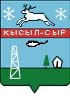 Саха Республикатын«Булуу улууhун (оройуонун)»«Кыhыл-Сыыр»муниципальнай тэриллиитэ678214, Саха Республиката, Булуу улууhа,Кыhыл-Сыыр с., ул. Лениан 12б, тел. (41132) 20-208, факс 20-208e-mail: admksyr@mail.ru№п/п№договораАдрес помещенияАрендаторS арендуемого помещения11-12/2017 от 31.08.2017г. Вилюйский район, поселок Кысыл-Сыр, улица Мичурина д.22/1 ИП Соколова Л.А.199,8 кв.м.2-Вилюйский район, поселок Кысыл-Сыр, улица Мичурина д.22/2- 125,5 кв.м.